DRAFTING: Students create their initial composition by writing down all their ideas in an organized way to convey a particular idea or present an argument. Audience and purpose need to be finalized.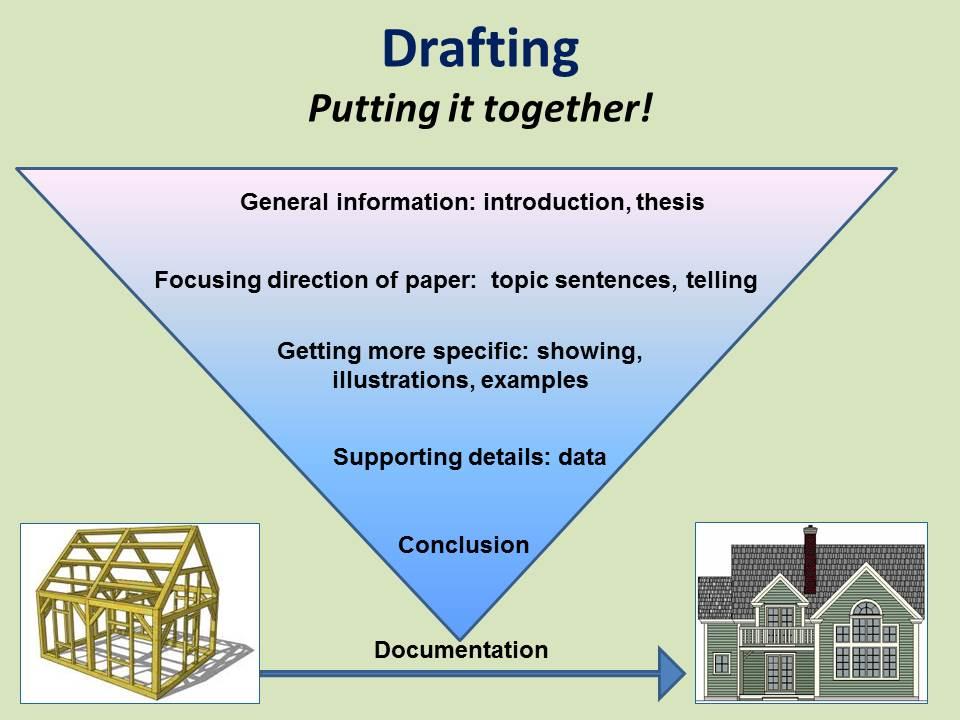 